ЧЕРКАСЬКА ОБЛАСНА РАДАР І Ш Е Н Н Я_____________                                                                               № ___________ПРОЄКТвноситься постійною комісією обласної ради з питань регламенту, місцевого самоврядування, забезпечення правопорядку та захисту прав людиниПро звіт голови Черкаської обласної ради Анатолія ПІДГОРНОГОВідповідно до статті 55  Закону України «Про місцеве самоврядування 
в Україні», заслухавши та обговоривши звіт голови Черкаської обласної ради Анатолія Підгорного про діяльність за період із грудня 2022 року по березень 2024 року, у тому числі про виконання Закону України «Про доступ до публічної інформації» та здійснення державної регуляторної політики виконавчим апаратом обласної ради, обласна рада  в и р і ш и л а:Звіт голови Черкаської обласної ради Анатолія ПІДГОРНОГО взяти до відома.Перший заступник голови						Роман СУЩЕНКО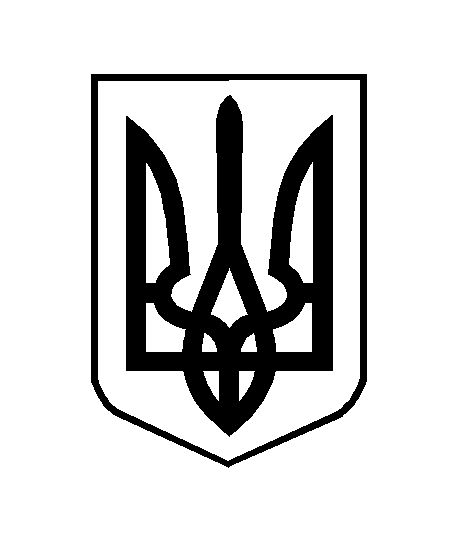 